OFÍCIO/SJC Nº 0080/2020                                                                           Em 12 de março de 2020AoExcelentíssimo SenhorTENENTE SANTANAVereador e Presidente da Câmara Municipal de AraraquaraRua São Bento, 887 – Centro14801-300 - ARARAQUARA/SPSenhor Presidente:Nos termos da Lei Orgânica do Município de Araraquara, encaminhamos a Vossa Excelência, a fim de ser apreciado pelo nobre Poder Legislativo, o incluso Projeto de Lei que dispõe sobre a abertura de um crédito adicional suplementar, até o limite de R$ 632.000,00 (seiscentos e trinta e dois reais mil reais), e dá outras providências.  A abertura de crédito ora proposta é necessária para adequar dotações orçamentárias, de modo a atender contratação de empresa especializada para reestruturação da Tecnologia da Informação da Prefeitura do Município de Araraquara, com instalação de equipamentos, treinamento e manutenção da infraestrutura, garantindo assim a integridade dos dados e sistemas disponíveis nos diversos setores da Prefeitura. Anote-se que esta despesa fora prevista na Lei Orçamentária Anual, porém é necessário que se adequem algumas classificações da despesa. Assim, tendo em vista as finalidades a que o Projeto de Lei se destina, entendemos estar plenamente justificada a presente propositura que, por certo, irá merecer a aprovação desta Casa de Leis.Por julgarmos esta propositura como medida de urgência, solicitamos seja o presente Projeto de Lei apreciado dentro do menor prazo possível, nos termos do art. 80 da Lei Orgânica do Município de Araraquara.Valemo-nos do ensejo para renovar-lhe os protestos de estima e apreço.Atenciosamente, EDINHO SILVA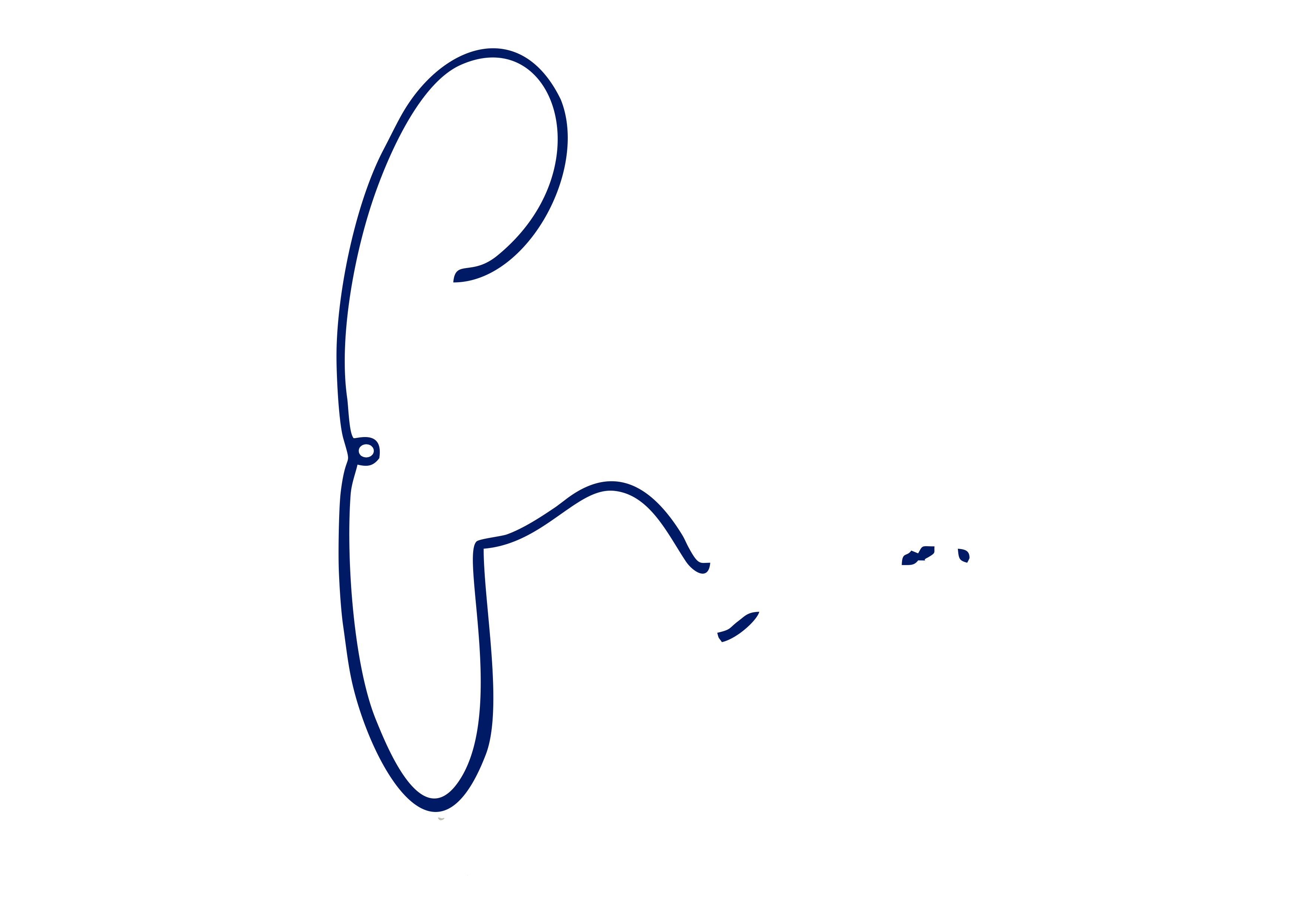 Prefeito MunicipalPROJETO DE LEI NºDispõe sobre a abertura de crédito adicional suplementar, e dá outras providências.Art. 1º Fica o Poder Executivo autorizado a abrir um crédito adicional suplementar, até o limite de R$ 632.000,00 (seiscentos e trinta e dois reais mil reais), a fim de adequar classificações orçamentárias para implementar a reestruturação da área de tecnologia da informação, a fim de garantir a integridade dos dados e sistemas disponíveis, conforme demonstrativo abaixo:Art. 2º O crédito autorizado no art. 1º desta lei coberto com recursos provenientes de anulação parcial das dotações orçamentárias vigentes e abaixo especificadas:Art. 3º Fica incluso o presente crédito adicional suplementar na Lei nº 9.138, de 29 de novembro de 2017 (Plano Plurianual – PPA), na Lei nº 9.645, de 16 de julho de 2019 (Lei de Diretrizes Orçamentárias – LDO) e na Lei nº 9.844, de 17 de dezembro de 2019 (Lei Orçamentária Anual – LOA).Art. 4º Esta lei entra em vigor na data de sua publicação. PAÇO MUNICIPAL “PREFEITO RUBENS CRUZ”, 12 de março de 2020.EDINHO SILVAPrefeito Municipal02PODER EXECUTIVOPODER EXECUTIVO02.06SECRETARIA MUNICIPAL DE GESTÃO E FINANÇASSECRETARIA MUNICIPAL DE GESTÃO E FINANÇAS02.06.08COORDENADORIA EXECUTIVA DE TECNOLOGIA DA INFORMAÇÃOCOORDENADORIA EXECUTIVA DE TECNOLOGIA DA INFORMAÇÃOFUNCIONAL PROGRAMÁTICAFUNCIONAL PROGRAMÁTICAFUNCIONAL PROGRAMÁTICA04ADMINISTRAÇÃO04.126TECNOLOGIA DA INFORMAÇÃO04.126.0053Modernização da Área de Tecnologia da Informação e Internet Gratuita04.126.0053.2Atividade04.126.0053.2.124Expansão da Rede de Interconexão dos Próprios em Fibra-Óptica R$      210.000,00 CATEGORIA ECONÔMICACATEGORIA ECONÔMICACATEGORIA ECONÔMICA3.3.90.40SERVIÇOS DE TECNOLOGIA DA INFORMAÇÃO E COMUNICAÇÃO - PJ R$      210.000,00 FONTE DE RECURSO1 - TESOURO1 - TESOUROFUNCIONAL PROGRAMÁTICAFUNCIONAL PROGRAMÁTICAFUNCIONAL PROGRAMÁTICA04ADMINISTRAÇÃO04.126TECNOLOGIA DA INFORMAÇÃO04.126.0053Modernização da Área de Tecnologia da Informação e Internet Gratuita04.126.0053.2Atividade04.126.0053.2.125Expansão e Manutenção do espaço de armazenamento R$      320.000,00 CATEGORIA ECONÔMICACATEGORIA ECONÔMICACATEGORIA ECONÔMICA3.3.90.40SERVIÇOS DE TECNOLOGIA DA INFORMAÇÃO E COMUNICAÇÃO - PJ R$      320.000,00 FONTE DE RECURSO1 - TESOURO1 - TESOURO02.09SECRETARIA MUNICIPAL DA SAUDESECRETARIA MUNICIPAL DA SAUDE02.09.01FUNDO MUNICIPAL DE SAÚDEFUNDO MUNICIPAL DE SAÚDEFUNCIONAL PROGRAMÁTICAFUNCIONAL PROGRAMÁTICAFUNCIONAL PROGRAMÁTICA10SAÚDE10.301ATENÇÃO BÁSICA10.301.0079SAÚDE MAIS PERTO DE VOCÊ: AMPLIANDO ACESSO E QUALIDADE NA ATENÇÃO PRIMÁRIA À SAÚDE10.301.0079.2Atividade10.301.0079.2.174Manutenção das Atividades/Ações/Serviços de Atenção Primária em Saúde - APS R$        92.000,00 CATEGORIA ECONÔMICACATEGORIA ECONÔMICACATEGORIA ECONÔMICA3.3.90.40SERVIÇOS DE TECNOLOGIA DA INFORMAÇÃO E COMUNICAÇÃO - PJ R$        92.000,00 FONTE DE RECURSO5 - TRANSFERENCIAS E CONVENIOS FEDERAIS - VINCULADOS5 - TRANSFERENCIAS E CONVENIOS FEDERAIS - VINCULADOS02.11SECRETARIA MUNICIPAL DE CULTURASECRETARIA MUNICIPAL DE CULTURA02.11.01COORDENADORIA EXECUTIVA DE CULTURACOORDENADORIA EXECUTIVA DE CULTURAFUNCIONAL PROGRAMÁTICAFUNCIONAL PROGRAMÁTICAFUNCIONAL PROGRAMÁTICA13CULTURA13.122ADMINISTRAÇÃO GERAL13.122.0013GESTÃO E ACESSO A CULTURA13.122.0013.2Atividade13.122.0013.2.017MANUTENÇÃO DAS ATIVIDADES R$        10.000,00 CATEGORIA ECONÔMICACATEGORIA ECONÔMICACATEGORIA ECONÔMICA3.3.90.40SERVIÇOS DE TECNOLOGIA DA INFORMAÇÃO E COMUNICAÇÃO - PJ R$        10.000,00 FONTE DE RECURSO1 - TESOURO1 - TESOURO02PODER EXECUTIVOPODER EXECUTIVO02.06SECRETARIA MUNICIPAL DE GESTÃO E FINANÇASSECRETARIA MUNICIPAL DE GESTÃO E FINANÇAS02.06.08COORDENADORIA EXECUTIVA DE TECNOLOGIA DA INFORMAÇÃOCOORDENADORIA EXECUTIVA DE TECNOLOGIA DA INFORMAÇÃOFUNCIONAL PROGRAMÁTICAFUNCIONAL PROGRAMÁTICAFUNCIONAL PROGRAMÁTICA04ADMINISTRAÇÃO04.126TECNOLOGIA DA INFORMAÇÃO04.126.0053Modernização da Área de Tecnologia da Informação e Internet Gratuita04.126.0053.2Atividade04.126.0053.2.124Expansão da Rede de Interconexão dos Próprios em Fibra-Óptica R$      210.000,00 CATEGORIA ECONÔMICACATEGORIA ECONÔMICACATEGORIA ECONÔMICA4.4.90.52EQUIPAMENTOS E MATERIAL PERMANENTE R$      210.000,00 FONTE DE RECURSO1 - TESOURO1 - TESOUROFUNCIONAL PROGRAMÁTICAFUNCIONAL PROGRAMÁTICAFUNCIONAL PROGRAMÁTICA04ADMINISTRAÇÃO04.126TECNOLOGIA DA INFORMAÇÃO04.126.0053Modernização da Área de Tecnologia da Informação e Internet Gratuita04.126.0053.2Atividade04.126.0053.2.125Expansão e Manutenção do espaço de armazenamento R$      320.000,00 CATEGORIA ECONÔMICACATEGORIA ECONÔMICACATEGORIA ECONÔMICA4.4.90.52EQUIPAMENTOS E MATERIAL PERMANENTE R$      320.000,00 FONTE DE RECURSO1 - TESOURO1 - TESOURO02.09SECRETARIA MUNICIPAL DA SAUDESECRETARIA MUNICIPAL DA SAUDE02.09.01FUNDO MUNICIPAL DE SAÚDEFUNDO MUNICIPAL DE SAÚDEFUNCIONAL PROGRAMÁTICAFUNCIONAL PROGRAMÁTICAFUNCIONAL PROGRAMÁTICA10SAÚDE10.301ATENÇÃO BÁSICA10.301.0079SAÚDE MAIS PERTO DE VOCÊ: AMPLIANDO ACESSO E QUALIDADE NA ATENÇÃO PRIMÁRIA À SAÚDE10.301.0079.2Atividade10.301.0079.2.174Manutenção das Atividades/Ações/Serviços de Atenção Primária em Saúde - APS R$        92.000,00 CATEGORIA ECONÔMICACATEGORIA ECONÔMICACATEGORIA ECONÔMICA3.3.90.39OUTROS SERVIÇOS DE TERCEIROS -  PESSOA JURÍDICA R$        92.000,00 FONTE DE RECURSO5 - TRANSFERENCIAS E CONVENIOS FEDERAIS - VINCULADOS5 - TRANSFERENCIAS E CONVENIOS FEDERAIS - VINCULADOS02.11SECRETARIA MUNICIPAL DE CULTURASECRETARIA MUNICIPAL DE CULTURA02.11.02COORDENADORIA EXECUTIVA DE ACERVOS E PAT. HISTÓRICOCOORDENADORIA EXECUTIVA DE ACERVOS E PAT. HISTÓRICOFUNCIONAL PROGRAMÁTICAFUNCIONAL PROGRAMÁTICAFUNCIONAL PROGRAMÁTICA13CULTURA13.122ADMINISTRAÇÃO GERAL13.122.0014PRESERVAÇÃO DO PATRIMÔNIO HISTÓRICO E CULTURAL13.122.0014.2Atividade13.122.0014.2.017MANUTENÇÃO DAS ATIVIDADES R$        10.000,00 CATEGORIA ECONÔMICACATEGORIA ECONÔMICACATEGORIA ECONÔMICA3.3.90.36OUTROS SERVIÇOS DE TERCEIROS - PESSOA FÍSICA R$        10.000,00 FONTE DE RECURSO1 - TESOURO1 - TESOURO